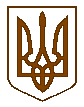 СЛАВУТСЬКА    МІСЬКА    РАДАХМЕЛЬНИЦЬКОЇ    ОБЛАСТІР І Ш Е Н Н Я18 сесії міської ради  VІІІ скликанняПро розгляд звернення Хмельницького обласногопідприємства по заготівлях і постачанню паливанаселенню, комунально-побутовим підприємствам і установам«Облпаливо» щодо надання дозволу на виготовленнятехнічної документації із землеустрою щодо поділута об’єднання земельної ділянки по вул. Привокзальна, 1в м. СлавутаРозглянувши звернення генерального директора Хмельницького обласного підприємства по заготівлях і постачанню палива населенню, комунально-побутовим підприємствам і установам «Облпаливо» від 07.06.2022 року №3971/21-09/2022 щодо надання дозволу на виготовлення технічної документації із землеустрою щодо поділу та об’єднання земельної ділянки по вул. Привокзальна, 1 в м. Славута, на якій розташований  майновий комплекс Славутського паливного складу, переданий в господарське відання на підставі розпорядження голови Хмельницької обласної ради від 06.12.2021 року №284/2021-о, беручи до уваги внесені відомості про реєстрацію іншого речового права в Державному реєстрі речових прав на нерухоме майно за №45667053 від 10.12.2021 року щодо вищезазначеного майнового комплексу, керуючись ст.ст. 12, 122 Земельного кодексу України, ст.ст. 19, 22, 56 Закону України «Про землеустрій», п.34 ч.1 ст.26 Закону України «Про місцеве самоврядування в Україні», міська рада ВИРІШИЛА:1.Надати дозвіл Хмельницькому обласному підприємству по заготівлях і постачанню палива населенню, комунально-побутовим підприємствам і установам «Облпаливо» на поділ та об’єднання земельної ділянки, що знаходиться за адресою: вул. Привокзальна, 1 в м. Славута площею 20880 кв.м. (кадастровий номер: 6810600000:03:006:0066), цільове призначення - для розміщення та експлуатації основних, підсобних і допоміжних будівель та споруд підприємств переробної, машинобудівної та іншої промисловості та на виготовлення технічної документації із землеустрою щодо поділу та об’єднання земельної ділянки. 2.Хмельницькому обласному підприємству по заготівлях і постачанню палива населенню, комунально-побутовим підприємствам і установам «Облпаливо» звернутися до юридичних або фізичних осіб-підприємців, що мають право на виготовлення документації із землеустрою, розроблену документацію подати на затвердження до Славутської міської ради в порядку, визначеному законодавством.3.Контроль за виконанням даного рішення покласти на постійну комісію з питань регулювання земельних відносин, комунального майна та адміністративно - територіального устрою (Віктора ГАРБАРУКА), а організацію виконання  – на заступника міського голови з питань діяльності виконавчих органів ради Людмилу КАЛЮЖНЮК.             Секретар міської ради                                                 Світлана ФЕДОРЧУК 17 червня 2022 р.Славута№ 32-18/2022